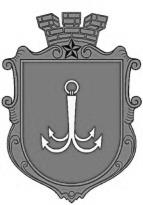                           ОДЕСЬКА МІСЬКА РАДА                                      ПОСТІЙНА КОМІСІЯЗ ПИТАНЬ ЖИТЛОВО – КОМУНАЛЬНОГО ГОСПОДАРСТВА ________________№_________________на №______________від______________ПРОТОКОЛзасідання постійної комісії10 листопада 2023 року, 13:00вул. Косовська 2-ДПРИСУТНІ:Голова комісії – Олександр ІваницькийСекретар комісії – Олексій Асауленко Члени комісії: Олександр Авдєєв, Олександр Шеремет.Петро Обухов – депутат Одеської міської ради VIII скликання.Мостовських Наталія – директорка Департаменту міського господарства Одеської міської ради.Пятаєва Олена – заступник директора Департаменту міського господарства Одеської міської ради.Колеснікова Ельвіра – начальник відділу технагляду за капітальним ремонтом житлового фонду комунальної власності територіальної громади м. Одеси Департаменту міського господарства Одеської міської ради.Позднякова Ганна – директорка КП «Теплопостачання міста Одеси».Мілевський Віктор – в. о. директора КП «Агентство програм розвитку Одеси».Мандрус Інеса – директорка КП «Одесміськелектротранс».Мордванюк Валерій - в. о. директора КП «Пересипський»ПОРЯДОК ДЕННИЙ1.	Про проєкт рішення «Про внесення змін до Міської цільової програми розвитку електротранспорту в м. Одесі на 2022 – 2026 роки, затвердженої рішенням Одеської міської ради від 09 лютого 2022 року                                          № 864-VIІI».2.	Про проєкт рішення «Про внесення змін до Міської цільової програми енергоефективності в м. Одесі на 2022 – 2026 роки, затвердженої рішенням Одеської міської ради від 09 лютого 2022 року № 866-VIIІ».3.	Про проєкт рішення «Про внесення змін до Міської цільової програми розвитку житлового господарства м. Одеси на 2022-2026 роки, затвердженої рішенням Одеської міської ради від 08 грудня 2021 року                                         № 804-VІІІ».4.	Про проєкт рішення «Про внесення змін до Міської цільової програми благоустрою м. Одеси на 2022-2026 роки, затвердженої рішенням Одеської  міської ради від 08 грудня 2021 року № 805-VIІI».5.	Про проєкт рішення «Про безоплатну передачу майна з комунальної власності Одеської міської територіальної громади до державної власності».6.	Про проєкт рішення «Про надання згоди на передачу з державної до комунальної власності територіальної громади м. Одеси квартири № …, розташованої у м. Одесі за адресою: …, що передається від Служби безпеки України в Одеській області».7.	Про проєкт рішення «Про надання згоди на передачу з державної до комунальної власності територіальної громади м. Одеси квартир № …, № …, розташованих за адресою: м. Одеса, … та квартири № …, розташованої у м. Одеса, …, що передаються від … територіального вузла урядового зв’язку та захисту інформації».8.	Про проєкт рішення «Про надання згоди на списання з балансу Комунального підприємства «ЖКС «Пересипський» основних засобів».9.	Про проєкт рішення «Про погодження продовження строку організаційно-технічної підготовки частини магістральної системи водовідведення Південного басейну каналізування м. Одеси до передачі в оренду».10.	Про план роботи постійної комісії на 2024 рік.1.	СЛУХАЛИ: інформацію Наталії Мостовських щодо проєкту рішення «Про внесення змін до Міської цільової програми розвитку електротранспорту в м. Одесі на 2022 – 2026 роки, затвердженої рішенням Одеської міської ради від 09 лютого 2022 року № 864-VIІI». Додаткову інформацію по питанню надала Інеса Мандрус (лист Департаменту міського господарства Одеської міської ради від 09 листопада 2023 року № 1174/2-мр додається до протоколу).ВИСТУПИЛИ: Олександр Іваницький, Олексій Асауленко, Олександр Шеремет.ВИСНОВКИ ТА РЕКОМЕНДАЦІЇ КОМІСІЇ:Рекомендувати до розгляду проєкт рішення «Про внесення змін до Міської цільової програми розвитку електротранспорту в м. Одесі на 2022 – 2026 роки, затвердженої рішенням Одеської міської ради від 09 лютого 2022 року № 864-VIІI» та доручити Департаменту міського господарства Одеської міської ради погодити зазначений проєкт рішення відповідно до вимог Регламенту Одеської міської ради VIIІ скликання.РЕЗУЛЬТАТ ГОЛОСУВАННЯ:«за» - 4; «проти» - 0; «утримались» - 0; «не голосували» - 0«відсутні» - 2 (Віктор Наумчак, Олександр Едельман)Рішення прийнято
2.	СЛУХАЛИ: інформацію Наталії Мостовських щодо проєкту рішення «Про внесення змін до Міської цільової програми енергоефективності в м. Одесі на 2022 – 2026 роки, затвердженої рішенням Одеської міської ради від 09 лютого 2022 року № 866-VIIІ». Додаткову інформацію по питанню надала Ганна Позднякова (лист Департаменту міського господарства Одеської міської ради від 09 листопада 2023 року № 1175/2-мр додається до протоколу).ВИСТУПИЛИ: Олександр Іваницький, Олексій Асауленко.ВИСНОВКИ ТА РЕКОМЕНДАЦІЇ КОМІСІЇ:1.	Підтримати в цілому проєкт рішення «Про внесення змін до Міської цільової програми енергоефективності в м. Одесі на 2022 – 2026 роки, затвердженої рішенням Одеської міської ради від 09 лютого 2022 року                                      № 866-VIIІ».2.	Залишити без змін та не зменшувати суму заходу 1.3.1 напрямів діяльності та заходів Міської цільової програми енергоефективності в м. Одесі на 2022 – 2026 роки, а саме: «Компенсація витрат на надання населенню та іншим групам споживачів м. Одеси послуг із централізованого опалення та постачання теплової енергії, створення умов функціонування підприємств сфери теплопостачання міста Одеси».3.	Рекомендувати до розгляду проєкт рішення «Про внесення змін до Міської цільової програми енергоефективності в м. Одесі на 2022 – 2026 роки, затвердженої рішенням Одеської міської ради від 09 лютого 2022 року                               № 866-VIIІ» за умови  врахування рекомендацій комісії викладених в пункті 2. 4.	Доручити Департаменту міського господарства Одеської міської ради погодити проєкт рішення «Про внесення змін до Міської цільової програми енергоефективності в м. Одесі на 2022 – 2026 роки, затвердженої рішенням Одеської міської ради від 09 лютого 2022 року № 866-VIIІ» відповідно до вимог Регламенту Одеської міської ради VIIІ скликання.РЕЗУЛЬТАТ ГОЛОСУВАННЯ:«за» - 4; «проти» - 0; «утримались» - 0; «не голосували» - 0«відсутні» - 2 (Віктор Наумчак, Олександр Едельман)Рішення прийнято3.	СЛУХАЛИ: інформацію Наталії Мостовських щодо проєкту рішення «Про внесення змін до Міської цільової програми розвитку житлового господарства м. Одеси на 2022-2026 роки, затвердженої рішенням Одеської міської ради від 08 грудня 2021 року № 804-VІІІ». Додаткову інформацію по питанню надала Ельвіра Колеснікова (лист Департаменту міського господарства Одеської міської ради від 09 листопада 2023 року № 1176/2-мр додається до протоколу).ВИСТУПИЛИ: Олександр Іваницький, Олександр Авдєєв.ВИСНОВКИ ТА РЕКОМЕНДАЦІЇ КОМІСІЇ:Рекомендувати до розгляду проєкт рішення «Про внесення змін до Міської цільової програми розвитку житлового господарства м. Одеси на 2022-2026 роки, затвердженої рішенням Одеської міської ради від 08 грудня 2021 року                              № 804-VІІІ» та доручити Департаменту міського господарства Одеської міської ради погодити зазначений проєкт рішення відповідно до вимог Регламенту Одеської міської ради VIIІ скликання.РЕЗУЛЬТАТ ГОЛОСУВАННЯ:«за» - 4; «проти» - 0; «утримались» - 0; «не голосували» - 0«відсутні» - 2 (Віктор Наумчак, Олександр Едельман)Рішення прийнято4.	СЛУХАЛИ: інформацію Наталії Мостовських щодо проєкту рішення «Про внесення змін до Міської цільової програми благоустрою м. Одеси                            на 2022-2026 роки, затвердженої рішенням Одеської  міської ради від 08 грудня 2021 року № 805-VIІI». Додаткову інформацію по питанню надала Олена Пятаєва (лист Департаменту міського господарства Одеської міської ради                        від 11 листопада 2023 року № 1177/2-мр додається до протоколу).ВИСТУПИЛИ: Олександр Іваницький, Олександр Шеремет, Олексій Асауленко.ВИСНОВКИ ТА РЕКОМЕНДАЦІЇ КОМІСІЇ:Рекомендувати до розгляду проєкт рішення «Про внесення змін до Міської цільової програми благоустрою м. Одеси на 2022-2026 роки, затвердженої рішенням Одеської  міської ради від 08 грудня 2021 року № 805-VIІI» та доручити Департаменту міського господарства Одеської міської ради погодити зазначений проєкт рішення відповідно до вимог Регламенту Одеської міської ради VIIІ скликання.РЕЗУЛЬТАТ ГОЛОСУВАННЯ:«за» - 4; «проти» - 0; «утримались» - 0; «не голосували» - 0«відсутні» - 2 (Віктор Наумчак, Олександр Едельман)Рішення прийнято5.	СЛУХАЛИ: інформацію Наталії Мостовських щодо проєкту рішення «Про безоплатну передачу майна з комунальної власності Одеської міської територіальної громади до державної власності» (лист Департаменту міського господарства Одеської міської ради від 24 жовтня 2023 року № 1113/2-мр додається до протоколу).ВИСТУПИЛИ: Олександр Іваницький, Олександр Шеремет.ВИСНОВКИ ТА РЕКОМЕНДАЦІЇ КОМІСІЇ:Рекомендувати до розгляду проєкт рішення «Про безоплатну передачу майна з комунальної власності Одеської міської територіальної громади до державної власності» та доручити Департаменту міського господарства Одеської міської ради погодити зазначений проєкт рішення відповідно до вимог Регламенту Одеської міської ради VIIІ скликання.РЕЗУЛЬТАТ ГОЛОСУВАННЯ:«за» - 4; «проти» - 0; «утримались» - 0; «не голосували» - 0«відсутні» - 2 (Віктор Наумчак, Олександр Едельман)Рішення прийнято6.	СЛУХАЛИ: інформацію Наталії Мостовських щодо проєкту рішення «Про надання згоди на передачу з державної до комунальної власності територіальної громади м. Одеси квартири № …, розташованої у м. Одесі за адресою: …, що передається від Служби безпеки України в Одеській області» (лист Департаменту міського господарства Одеської міської ради від 24 жовтня 2023 року № 1112/2-мр додається до протоколу).ВИСТУПИЛИ: Олександр Іваницький, Олександр Шеремет.ВИСНОВКИ ТА РЕКОМЕНДАЦІЇ КОМІСІЇ:Рекомендувати до розгляду проєкт рішення «Про надання згоди на передачу з державної до комунальної власності територіальної громади м. Одеси квартири № …, розташованої у м. Одесі за адресою: …, що передається від Служби безпеки України в Одеській області» та доручити Департаменту міського господарства Одеської міської ради погодити зазначений проєкт рішення відповідно до вимог Регламенту Одеської міської ради VIIІ скликання.РЕЗУЛЬТАТ ГОЛОСУВАННЯ:«за» - 4; «проти» - 0; «утримались» - 0; «не голосували» - 0«відсутні» - 2 (Віктор Наумчак, Олександр Едельман)Рішення прийнято7.	СЛУХАЛИ: інформацію Наталії Мостовських щодо проєкту рішення «Про надання згоди на передачу з державної до комунальної власності територіальної громади м. Одеси квартир № …, № …, розташованих за адресою: м. Одеса, … та квартири № …, розташованої у м. Одеса, …, що передаються від … територіального вузла урядового зв’язку та захисту інформації» (лист Департаменту міського господарства Одеської міської ради від 07 листопада 2023 року № 1158/2-мр додається до протоколу).ВИСТУПИЛИ: Олександр Іваницький, Олександр Шеремет.ВИСНОВКИ ТА РЕКОМЕНДАЦІЇ КОМІСІЇ:Рекомендувати до розгляду проєкт рішення «Про надання згоди на передачу з державної до комунальної власності територіальної громади м. Одеси квартир № …, № …, розташованих за адресою: м. Одеса, … та квартири № …, розташованої у м. Одеса, …, що передаються від … територіального вузла урядового зв’язку та захисту інформації» та доручити Департаменту міського господарства Одеської міської ради погодити зазначений проєкт рішення відповідно до вимог Регламенту Одеської міської ради VIIІ скликання..РЕЗУЛЬТАТ ГОЛОСУВАННЯ:«за» - 4; «проти» - 0; «утримались» - 0; «не голосували» - 0«відсутні» - 2 (Віктор Наумчак, Олександр Едельман)Рішення прийнято8.	СЛУХАЛИ: інформацію Наталії Мостовських щодо проєкту рішення «Про надання згоди на списання з балансу Комунального підприємства «ЖКС «Пересипський» основних засобів». Додаткову Інформацію по питанню надав Валерій Мордванюк (лист Департаменту міського господарства Одеської міської ради від 07 листопада 2023 року № 1154/2-мр додається до протоколу).ВИСТУПИЛИ: Олександр Іваницький.ВИСНОВКИ ТА РЕКОМЕНДАЦІЇ КОМІСІЇ:Рекомендувати до розгляду проєкт рішення «Про надання згоди на списання з балансу Комунального підприємства «ЖКС «Пересипський» основних засобів» та доручити Департаменту міського господарства Одеської міської ради погодити зазначений проєкт рішення відповідно до вимог Регламенту Одеської міської ради VIIІ скликання..РЕЗУЛЬТАТ ГОЛОСУВАННЯ:«за» - 4; «проти» - 0; «утримались» - 0; «не голосували» - 0«відсутні» - 2 (Віктор Наумчак, Олександр Едельман)Рішення прийнято9.	СЛУХАЛИ: інформацію Наталії Мостовських щодо проєкту рішення «Про погодження продовження строку організаційно-технічної підготовки частини магістральної системи водовідведення Південного басейну каналізування м. Одеси до передачі в оренду». Додаткову інформацію по питанню надав Віктор Мілевський (лист Департаменту міського господарства Одеської міської ради від 08 листопада 2023 року № 1166/2-мр додається до протоколу).ВИСТУПИЛИ: Олександр Іваницький.ВИСНОВКИ ТА РЕКОМЕНДАЦІЇ КОМІСІЇ:Рекомендувати до розгляду проєкт рішення «Про погодження продовження строку організаційно-технічної підготовки частини магістральної системи водовідведення Південного басейну каналізування м. Одеси до передачі в оренду» та доручити Департаменту міського господарства Одеської міської ради погодити зазначений проєкт рішення відповідно до вимог Регламенту Одеської міської ради VIIІ скликання.РЕЗУЛЬТАТ ГОЛОСУВАННЯ:«за» - 4; «проти» - 0; «утримались» - 0; «не голосували» - 0«відсутні» - 2 (Віктор Наумчак, Олександр Едельман)Рішення прийнято10.	СЛУХАЛИ: про проект плану роботи постійної комісії на 2024 рік  (лист секретаря Одеської міської ради від 27 вересня 2023 року № 107/вих-мр додається до протоколу).ВИСТУПИЛИ: Олександр Іваницький, Олександр Авдєєв.ВИСНОВКИ ТА РЕКОМЕНДАЦІЇ КОМІСІЇ:Затвердити наступний план роботи комісії на 2024 рік:РЕЗУЛЬТАТ ГОЛОСУВАННЯ:«за» - 4; «проти» - 0; «утримались» - 0; «не голосували» - 0«відсутні» - 2 (Віктор Наумчак, Олександр Едельман)Рішення прийнятоГолова комісії						Олександр ІВАНИЦЬКИЙ Секретар комісії  						Олексій АСАУЛЕНКОпл. Думська, 1, м. Одеса, 65026, Україна№з/пПитання, що пропонуються до розгляду на пленарних засіданнях Одеської міської радиПеріодрозглядуПро надання згоди на створення органів самоорганізації населенняІ – IV кварталПро надання згоди на прийняття до комунальної власності територіальної громади м. Одеси квартирІ – IV кварталПро надання згоди на передачу з державної до комунальної власності територіальної громади м. Одеси гуртожитків і житлових будинківІ – IV кварталПро внесення змін до міських цільових програм , контроль виконання яких покладено на постійну комісіюІ – IV квартал№п/пПитання, що пропонуються до розгляду на засіданнях постійної комісії з питань житлово-комунального господарстваПеріодрозглядуПро звіти щодо виконання Програм, контроль виконання яких покладено на постійну комісіюІ – IV кварталПро внесення змін до Програми, контроль виконання яких покладено на постійну комісіюІ – IV кварталПро проекти рішень, які внесені на розгляд Одеської міської ради Виконавчим комітетом та контроль виконання яких покладено на постійну комісіюІ – IV кварталРозгляд проектів рішень про надання згоди на створення органів самоорганізації населенняІ – IV кварталРозгляд проектів рішень про надання згоди на прийняття до комунальної власності територіальної громади м. Одеси квартирІ – IV кварталРозгляд проектів рішень про надання згоди на передачу з державної до комунальної власності територіальної громади м. Одеси гуртожитків і житлових будинківІ – IV квартал